МОУ Юркинская  ООШ Борисоглебского районаЯрославской областиНаучно – исследовательская работа"Береза-символ России"Выполнила: ученица 2 класса      Шолина Мария Руководитель: Лиханина Н.Б.учитель начальных  2015 год                                                    ОглавлениеВведение.Основная часть: Берёза - белоствольная   красавица  наших лесов.Береза – самое почитаемое дерево русского народа.Русская берёзка -  символ духовного  богатства и Родины.Береза  –  во    истину крестьянское дерево.Берёза - сокровище русского леса.Береза -  помощница  и дивный  лекарь.Заключение.Список литературы. ПриложениеВведение.Каждый человек понимает слово «Родина» по -  своему.  Для одного человека – это  великие и огромные пространства страны, для другого – его близкие родственники, с которыми ему постоянно надо видеться и общаться. Для третьего человека, родиной является народная песня, танец, а для четвертого текущая речка или любимое дерево за окном. Сегодня я бы хотела остановиться на дереве, которое   олицетворяется  у русского человека с его любимой Родиной.У каждой страны есть свой символ среди деревьев. В нём отражается  душа народа, его история и традиции. Россия является самой крупной в мире лесной державой, на территории которой  сосредоточено около 1/3 мировых лесных запасов. Чрезвычайно разнообразны лесные ландшафты нашей Родины. Здесь и вековая тайга, и роскошные хвойно-широколиственные леса Дальнего Востока, и березовые колки лёсостепей. Сочетание деревьев разного вида с травянистой растительностью, рельефом местности придают разным лесам неповторимый облик. Однако  на территории Самарской области  леса составляет в среднем 12,7 %., что говорит о наличие малого числа лесных ресурсов  в нашем  регионе.  Поэтому нам необходимо бережно относится к любому  дереву и помнить о том, что каждое из них является нашим другом. Россию называют краем белоствольных берез. Береза – одно из распространенных деревьев  в северной и средней полосе России. Растет береза в тайге, в лесной и лесостепной полосе, в смешанных и широколиственных лесах. Она  всегда сопутствовала русскому человеку. Летом в тени березы можно было укрыться от солнца, зимой березовые дрова хорошо согревали, на бересте в древности писали, из нее же плели короба и шкатулки, а уж сколько древнеславянских обрядов и обычаев связано с березой и не пересчитать! Поэтому россияне считают это дерево символом своей родины.Актуальность. Мы граждане великой страны, имеем богатую и славную историю.  Должны чтить её символы, гордится своей страной.  Русская береза - символ  нашей страны. Она издавна считалась символом  весны, любви, Родины.  Берёза не рядовое дерево. Она  олицетворение прекрасной, светлой, великой    русской земли. Проблема проекта.    Меня заинтересовал вопрос: «Почему из всех деревьев русский народ в качестве символа выбрал белоствольную берёзоньку?»Цель  проекта:  собрать материал об особенностях  строения,  распространении, использовании берёзы,  о традициях, приметах, обычаях, связанных с символом нашей Родины. Задачи проекта: 1.Познакомиться с символом России  - берёзой. 2. Изучить роль березы в жизни русских людей.3.Воспитать любовь, бережное отношение, чувство гордости и понимание красоты  белоствольной  берёзки.4. Работать с различными источниками информации.5. Оформить и защитить  свой проект.Основная  часть.Берёза - белоствольная   красавица  наших лесов.Березу люди издавна называют красавицей  русских лесов. Это стройное, белое дерево с раскидистыми ветвями и шелестящими на легком ветру листьями. Тонкая, ажурная, бледно-зелёная листва удивительно хорошо сочетается  с серо-голубым небом.  Берёзонька  пробуждает в нас  нежное и доброе чувство, рождает ощущение необыкновенной радости, лёгкости, простора и полноты  жизни.Не в одной другой стране нет столько  берёз  как в России. Берёза самое распространенное дерево  в лиственном лесу,    высотой 30—45 м.   Берёза живёт в природе  от 150 до 180 лет. Она очень любит солнечный свет. На белой бересте ствола видны  тёмные чёрточки, через которые берёза дышит. Весной на кончиках ветвей появляются длинные серёжки. К концу лета созревают крылатые семена.Береза часто растет на   очень   бедных   песчаных   почвах,   поэтому  березняки очень чистые - без подлеска и с невысокой травой. Куда ни глянь в таких лесах - кругом   теплый   бело-голубой   свет.  Береза – самое почитаемое дерево русского народа.Берёза для русского народа являлась оберегом. Она защищала людей от злых духов и давала живительное тепло. В благодарность за это русский народ поклонялся березе в проведении и праздников. С приходом теплых дней, в воскресенье на седьмой неделе после Пасхи, праздновалась Троица.Накануне праздника в лесу рубили зеленые березовые ветки, траву собирали, чтобы украсить ими дом и церковь. Березовыми ветками украшали горницу и вход в дом.
       Троицу считали девичьим праздником.   Девушки брали с собой угощение – пироги  да  ватрушки  и  шли в лес,  где находили нарядную березку, завязывали на  ее ветвях   бантики, кланялись ей и просили выполнить  их желания.После свадьбы молодожёны сажали около дома по две берёзки с надеждой,  что они защитят от молний   и отпугнут зло, принесут  здоровье, счастье, благополучие всей семье. В  России  издавна существует обычай: на могиле погибшего воина сажать  березу, чтобы его жизнь продолжалась в зеленом цветущем дереве.Русская берёзка -  символ духовного  богатства и Родины.Образ  красавицы российских раздолий способствовал  духовному обогащению русского народа, являлся  источником  вдохновения писателей, поэтов, художников. Поэтами написано   много стихов,  песен, а художниками – картин об этом дереве.  Она вызывает чувства,  которые созвучны с доброй душой русского человека.  В  стихотворениях русских поэтов береза стала ассоциироваться с родным домом, с малой родиной, с русской глубинкой. Особенно любил березу русский поэт  Сергей Есенин, он часто восхвалял и возносил это дерево в своих стихах.  Береза – компонент типичного русского пейзажа.Для русских солдат берёзка – символ добра, света и, конечно же  Родины.История нашей страны  имеет немало  трагических страниц.  Русь защищалась от нашествий  поляков,  монголо - татар, Наполеона, фашистской  Германии.    В тяжёлых кровопролитных боях   белоствольная берёза  давала нашим бойцам силу.  Она стояла и  напоминала  про любимых жен, невест, сестер…. Войны погибали за своих  близких,  за родину,  за русскую  берёзу. Береза –  во истину крестьянское дерево.Русь, Россия испокон веков была крестьянской страной, где сочетались труд и нужда, горе и радость… Для русского человека нет дерева роднее, чем береза. Её  называли "деревом четырех дел": Грамоту русский народ осваивал на бересте,  освещал свой дом  березовой лучиной. "Крик" в деревнях от тележного скрипа утишался березовым дегтем, да и отвары из почек березы давались младенцам "от крику".  Из веток берёзы изготавливали веники и парились ими в бане. Берёзовый сок утолял людям жажду. Невозможно  представить себе русское поле без одиноко стоящей белой  берёзы. Увидев берёзу,  вспоминаешь  про ситцевый платок, побелённую хату, русскую печь, холщевую рубаху, курочку Рябу, каравай хлеба.  Кряжистые стволы напоминают  трудовые мозолистые руки, которые делают любую тяжёлую работу.  Молодые тоненькие, прямые березки похожи на стройных  с гибкой талией, с русыми косами светлооких русских девушек.Береза в России  является символом силы, могущества, мудрости и плодородия.Берёза - сокровище русского леса.Очень часто люди забывают  о том, что береза для  них  является очень дорогим сокровищем. Люди  безжалостно вырубают березняки, обламывают  красивые ветки белоствольных красавиц, забивают гвозди в молочно-белый ствол, собирают  неправильно березовый сок. Если мы к березе, да с  ножиком!  Не только дереву,  но и самой земле  будет больно и горько. Наша задача - охранять   и  бережно относиться к ней. Береза -  помощница  и дивный  лекарь.Берёзка помогает жить людям, создавать удивительные изделия из бересты. Береста- это верхний слой березовой коры.   Это удивительно пластичный и теплый материал,  белый снаружи и золотисто-желтый изнутри. Недаром на Руси она была незаменима при изготовлении разных бытовых предметов. Из бересты наши предки делали крыши домов,  туеса, короба, корзины, кошели, лапти, игрушки для детей. Использовали ее и как бумагу.  	Березонька ещё и врачеватель, исцелитель, предсказатель погоды. Из березовых почек и листьев изготавливают различные краски, лекарственные препараты, отвары, настои.  Из древесины берёзы  делают лечебные мази, активированный уголь.  Березовый гриб – чага- это бальзам, а берёзовый сок - древесный эликсир. Берёзовыми вениками  парятся в бане, выгоняют болезни.Заключение. В процессе работы над проектом я узнала,  что берёза является символом русской земли. Белые стволы березовой рощи на фоне летней травы и ярких цветов  создают очень яркую картину, которая запоминается  на всю жизнь! В березовых перелесках много света, воздух прозрачен и чист. Картина природы очаровывает свежестью и игрой красок, трепетом самой жизни. Так и хочется прочитать строки: На поляне, на пригорке Под окном, среди полейБелокорые берёзки – символ Родины моей. Ты так мила мне до любой росинки, В твоих просторах дремлет тишина, Берёзовая, русская Россия Ромашковая, добрая страна.     Народные обряды и верования остались в далеком прошлом, но мы по-прежнему восхищаемся красотой и свежестью березовой рощи, любим березовый сок, с удовольствием хлещем себя в бане березовым веником. А напоминанием о прошлом стали плетеные из бересты поделки, лукошки, корзинки, шкатулки, которые сегодня превратились в сувениры и произведения народного искусства.Это любимое дерево нашего народа. Издревле в ней видели символ девичьей красоты, нежности, воспевали ее в песнях за ту теплоту и радость, которую она дарит людям.Люди всегда должны помнить, что дерево — их друг. Общество по охране природы, любители природы и вообще каждый человек должны не только оберегать зеленые насаждения, но и способствовать их увеличению. Ежегодно в октябре проводится всесоюзный день леса. В этот день сажают деревья и кустарники, организуют массовый сбор семян, вывешивают синичники и  скворечники. Березу называют деревом-пионером. Она первая из древесных пород захватывает любой свободный клочок земли: заброшенные пашни, обнаженные откосы у дорог, пожарища и т.д. Это первый поселенец на всяких освободившихся от леса участках.Береза  привлекательна  во все времена года. Любят её за красоту несравненную,  за чистоту и светлый  добрый  русский характер. О берёзе песни поют, стихи  сочиняют, на картинах рисуют.  Где- бы не росла берёза, всюду она приносит    людям радость  и свет. И быть ей на наших просторах вечно, потому что  вечен, наш народ, вечна земля  Русская! Список литературы1.  Бондаренко Э.О. Праздники христианской Руси: русский народный православный календарь.-Калининград: ГИПП «Янтар.сказ», 1998.2. Всё о целебных свойствах берёзы.- М.: Лабиринт. , 1993.3..  Данников Н.Д. Дерево жизни. Всё о целебных свойствах берёзы., М.      Лабиринт,1993.4. Исаев А. В старинном бору. –М.: Издательство «МОЛОДАЯ ГВАРДИЯ», 1986.5.  Животные и растения. Иллюстрированный энциклопедический словарь. - М.: Эксмо, 2007.6.  Орлов И. И, Рябчук  В П. Берёзовый сок. – М.,  1982.7. Плешаков А.А.  Зелёные страницы: книга для учащихся начальных классов.  - М.: Просвещение, 2004.8. Рысин Л.П. Лиственные леса России.- М.: КМК, 2010.9.  Я познаю мир. Детская инциклопедия. Растения - М.: АСТ,1995. ПриложениеСтихи о березе.Люблю берёзку русскую
То светлую, то грустную,
В белёном сарафанчике,
С платочками в карманчиках,
С красивыми застёжками,
С зелёными серёжками.
Люблю её нарядную, 
Родную, ненаглядную,
То ясную, кипучую,
То грустную, плакучую.
Люблю берёзку русскую.
Она всегда с подружками,
Под ветром низко клонится
И гнётся, но не ломится!                                         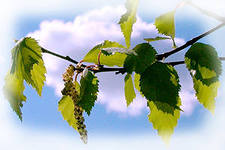 
                             «Берёзка» А. ПрокофьевБелая берёза
Под моим окном
Принакрылась снегом,
Точно серебром.
На пушистых ветках
Снежною каймой
Распустились кисти 
Белой бахромой.
И стоит берёза
В сонной тишине,
И горят снежинки
В золотом огне.
А заря, лениво
Обходя кругом,
Обсыпает ветки
Новым серебром. 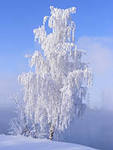 
                       С. Есенин.                              Поговорки  о  березе.Бела береза, да деготь чёрен.Скрипучая береза дольше стоит.Береза - не угроза: где стоит, там и шумит.   Народные приметы Из березы течет много сока - к дождливому лету. 
Коли береза перед ольхой лист распустит, лето будет сухое, если ольха наперед - мокрое. 
Когда береза станет распускаться, сей овес. 
Листья начинают желтеть с верхушки – ждите ранней весны, снизу поздней, а если равномерно – средней.